Supplementary appendix"This supplementary material is hosted by Eurosurveillance as supporting information alongside the article Characteristics and outcomes of pregnant women with SARI-CoV-2 infection and other severe acute respiratory infections (SARI) in Brazil from January to November 2020, on behalf of the authors, who remain responsible for the accuracy and appropriateness of the content. The same standards for ethics, copyright, attributions and permissions as for the article apply. Supplements are not edited by Eurosurveillance and the journal is not responsible for the maintenance of any links or email addresses provided therein."Supplementary Informationfor Characteristics and outcomes of pregnant women with SARI-CoV-2 infection and other severe acute respiratory infections (SARI) in Brazil from January to November 2020. Table S1. Variables recorded by SIVEP-GripeTable S2.  Coding of study variables.Observation: For all variable which open fields were used, typing problems / misspellings were reviewed.*Missing or still in hospital.*Missing or still in hospital.*Missing or still in hospital.Table S8. Operational case definitions for epidemiological surveillance of SARIs since January 16, 2020.Figure S1 Live-births in Brazil in 2019, by state. Source: SINASC.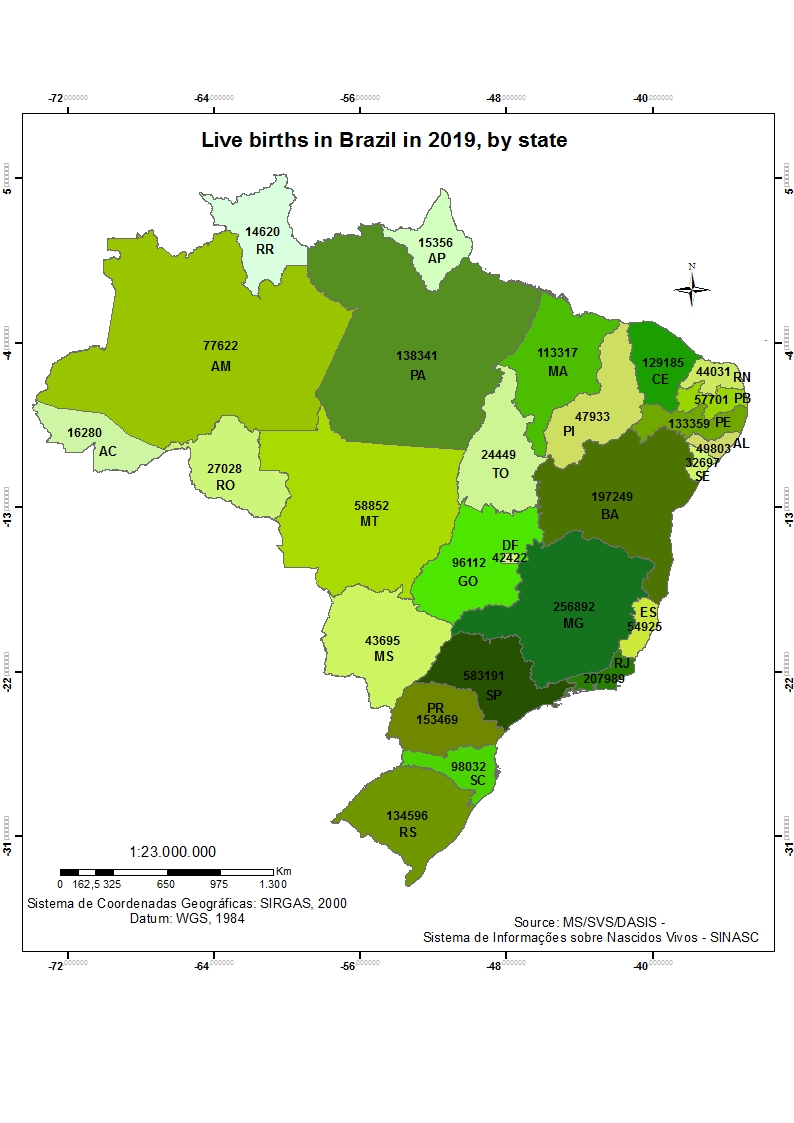 VariableDescriptionCategoryDT_NOTIFICDate of completion of the notification form.SEM_NOTEpidemiological week of filling out the notification form.DT_SIN_PRIDate of the first symptoms of the case.SEM_PRIEpidemiological week of onset of symptoms.SG_UF_NOTFederative Unit where the Sentinel Unit that made the notification is located.Table with code and acronyms of the states standardized by IBGE.ID_REGIONA or CO_REGIONARegional Health Department where the municipality is located made the notification.Table with code and names of the health regions of the notification municipalities standardized by IBGE.ID_MUNICIP or CO_MUN_NOTMunicipality where the Sentinel Unit that made the notification is located.Table with code and names of municipalities standardized by IBGE.ID_UNIDADE or CO_UNI_NOTSentinel Unit that performed the care, sample collection and case record.Table with CNES codes and names of sentinel units registered in the system.CS_SEXOPatient sex.1-Male; 2-Female; 9-IgnoredDT_NASCDate of birth of the patient.NU_IDADE_NAge informed by the patient when the date of birth is not known. If the date of birth is entered, the age is calculated and filled in automatically by the system: considering the interval between the date of birth and the date of the first symptoms.TP_IDADEType of age1-Day; 2-Month; 3-YearCS_GESTANTGestational age of the patient.1-1st Trimester; 2-2nd Trimester; 3-3rd Trimester;4-Gestational Age Ignored; 5-No; 6-Does not apply; 9-IgnoredCS_RACARace/ethnicity declared by the patient:1-White; 2-Black; 3-Yellow; 4-Brown (Pardo); 5-Indigenous; 9-IgnoredCS_ETINIAName and code of the patient's ethnicity, when indigenous.SIASI table with code and names of indigenous ethnic groups.CS_ESCOL_NThe patient's level of education.0-No schooling/ Illiterate; 1-Fundamental 1st cycle (1st to 5th grade); 2-Fundamental 2nd cycle (6th to 9th grade); 3- Medium (1st to 3rd year); 4-Superior; 5-Does not apply; 9-IgnoredPAC_COCBO or PAC_DSCBOProfessional occupation of the patientTable with code from Occupation of the Classification Brazilian Occupations (CBO).SG_UFFederative Unit of residence of the patient.Table with code and acronyms of the States standardized by IBGE.ID_RG_RESI or CO_RG_RESIRegional Health Area where the municipality of residence of the patient is located.Table with code and names of the Health Regions of the municipalities of residence standardized by IBGE.ID_MN_RESI or CO_MUN_RESMunicipality of residence of the patient.Table with code and name of municipalities standardized by IBGE.ID_PAIS or CO_PAISPatient's country of residence.Table with code and country name.CS_ZONAThe geographic area of the patient's home address.1-Urban; 2-Rural; 3-Periurban; 9-IgnoredHISTO_VGMDoes the patient have a history of international travel up to 14 days before symptom onset?1-Yes; 2-No; 9-IgnoredPAIS_VGM or CO_PS_VGMA country where the trip was madeTable with code and country name.LO_PS_VGMLocation (city, state, province and others) where the trip was madeDT_VGMThe date on which the trip was madeDT_RT_VGMThe date that returned from travelSURTO_SGIs it a case of an SG outbreak that evolved to SARI?1-Yes; 2-No; 9-IgnoredNOSOCOMIALCase of SRAG with infection acquired after hospitalization.1-Yes; 2-No; 9-IgnoredAVE_SUINOCase with direct contact with birds or pigs.1-Yes; 2-No; 9-IgnoredFEBREDid the patient have a fever?1-Yes; 2-No; 9-IgnoredTOSSEDid the patient have a cough?1-Yes; 2-No; 9-IgnoredGARGANTADid the patient have a sore throat?1-Yes; 2-No; 9-IgnoredDISPNEIADid the patient have dyspnea?1-Yes; 2-No; 9-IgnoredDESC_RESPDid the patient present respiratory distress?1-Yes; 2-No; 9-IgnoredSATURACAODid the patient present O2 saturation< 95%?1-Yes; 2-No; 9-IgnoredDIARREIADid the patient have diarrhea?1-Yes; 2-No; 9-IgnoredVOMITODid the patient present vomiting?1-Yes; 2-No; 9-IgnoredDOR_ABDDid the patient present abdominal pain?1-Yes; 2-No; 9-IgnoredFADIGADid the patient present fatigue?1-Yes; 2-No; 9-IgnoredPERD_OLFTDid the patient have a loss of smell?1-Yes; 2-No; 9-IgnoredPERD_PALADid the patient show a loss of taste?1-Yes; 2-No; 9-IgnoredOUTRO_SINDid the patient present another symptom(s)?1-Yes; 2-No; 9-IgnoredOUTRO_DESList other signs and symptoms presented by the patient.PUERPERAIs the patient postpartum or parturient (a woman who recently gave birth – up to 45 days of delivery)?1-Yes; 2-No; 9-IgnoredFATOR_RISCDoes the patient have some risk factor?1-Yes; 2-No; 9-IgnoredCARDIOPATIDoes the patient have Chronic Cardiovascular Disease?1-Yes; 2-No; 9-IgnoredHEMATOLOGIDoes the patient have Chronic Hematological Disease?1-Yes; 2-No; 9-IgnoredSIND_DOWNDoes the patient have Down syndrome?1-Yes; 2-No; 9-IgnoredHEPATICADoes the patient have Chronic Liver Disease?1-Yes; 2-No; 9-IgnoredASMADoes the patient have Asthma1-Yes; 2-No; 9-IgnoredDIABETESDoes the patient have Diabetes mellitus?1-Yes; 2-No; 9-IgnoredNEUROLOGICDoes the patient have a Neurological Disease?1-Yes; 2-No; 9-IgnoredPNEUMOPATIDoes the patient have another chronic pneumopathy?1-Yes; 2-No; 9-IgnoredIMUNODEPREDoes the patient have Immunodeficiency or Immunosuppression (decreased immune system function)?1-Yes; 2-No; 9-IgnoredRENALDoes the patient have Chronic Kidney Disease?1-Yes; 2-No; 9-IgnoredOBESIDADEIs the patient obese?1-Yes; 2-No; 9-IgnoredOBES_IMCBMI (Body Mass Index) value of the patient calculated by the health professional.1-Yes; 2-No; 9-IgnoredOUT_MORBIDoes the patient have another risk factor(s)?1-Yes; 2-No; 9-IgnoredMORB_DESCList another risk factor(s) of the patientVACINAInform if the patient was vaccinated against influenza in the last campaign, after checking the documentation/booklet.1-Yes; 2-No; 9-IgnoredDT_UT_DOSEDate of the last dose of flu vaccine the patient took.MAE_VACIf the patient < months, does the mother received a vaccine?1-Yes; 2-No; 9-IgnoredDT_VAC_MAEIf the mother received a vaccine, what's the date?M_AMAMENTAIf the patient < 6 months, does the mother breastfeed the child?1-Yes; 2-No; 9-IgnoredDT_DOSEUNIIf >= 6 months and <= 8 years, the date of a single dose for children vaccinated in previous years campaignsDT_1_DOSEIf >= 6 months and <= 8 years, the date of the first dose for children vaccinated for the first timeDT_2_DOSEIf >= 6 months and <= 8 years date of the 2nd dose for children vaccinated for the first timeANTIVIRALDid the patient use antiviral to treat the disease?1-Yes; 2-No; 9-IgnoredTP_ANTIVIRWhich antiviral was used?1- Oseltamivir; 2- Zanamivir; 3- OtherOUT_ANTIVIf the antiviral used was not Oseltamivir or Zanamivir, please report which antiviral was used.DT_ANTIVIRThe date on which antiviral treatment was started.HOSPITALWas the patient hospitalized?1-Yes; 2-No; 9-IgnoredDT_INTERNAThe date the patient was hospitalized.SG_UF_INTEFederative Unit of hospitalization of the patient.Table with code and acronyms of THE States standardized by IBGE.ID_RG_INTERegional Health Department where the municipality of hospitalization of the patient is located.Table with code and names of the Health Regions of the municipalities of hospitalization standardized by IBGE.CO_RG_INTERegional Health Department where the municipality of hospitalization of the patient is located.Table with code and names of the Health Regions of the municipalities of hospitalization standardized by IBGE.ID_MN_INTEMunicipality where the Health Unit where the patient has been hospitalized is located.Table with code and names of municipalities standardized by IBGE.CO_MU_INTEMunicipality where the Health Unit where the patient has been hospitalized is located.Table with code and names of municipalities standardized by IBGE.UTIWas the patient admitted to the ICU?1-Yes; 2-No; 9-IgnoredDT_ENTUTIDate of entry of the patient into the Intensive Care Unit (ICU).DT_SAIDUTIThe date on which the patient left the Intensive Care Unit (ICU).SUPORT_VENDid the patient use ventilatory support?1-Yes, invasive; 2-Yes, non-invasive; 3-No; 9-IgnoredRAIOX_RESReport chest X-ray results.1-Normal; 2-Interstitial infiltrate; 3-Consolidation; 4-Mixed; 5-Other; 6-Unrealized; 9-IgnoredRAIOX_OUTReport the chest X-ray result if the 5-Other option is selected.DT_RAIOXIf a chest X-Ray was performed, specify the date of examination.AMOSTRAWas the sample collection performed for diagnostic testing?1-Yes; 2-No; 9-IgnoredDT_COLETADate of sample collection for diagnostic testing.TP_AMOSTRAType of clinical sample collected for diagnostic testing.1-Naso-oropharyngeal secretion; 2-Washed Broco-alveolar; 3-Post-mortem sample; 4-Another, which one?; 5-CSF (cerebrospinal fluid); 9-IgnoredOUT_AMOSTDescription of the type of clinical sample, case other than those listed in the field categories.PCR_RESULRT-PCR test result/another method by Molecular Biology.1-Detectable; 2-Undetectable; 3-Inconclusive; 4-Not performed; 5-Awaiting Result; 9-IgnoredDT_PCRDate of RT-PCR Result/another method by Molecular BiologyPOS_PCRFLURT-PCR result was positive for Influenza1-Yes; 2-No; 9-IgnoredTP_FLU_PCRDiagnostic result of RT-PCR for influenza type.1-Influenza A; 2-Influenza BPCR_FLUASUSubtype for Influenza A.1-Influenza A(H1N1)pdm09; 2-Influenza A (H3N2); 3-Influenza A not subtyped; 4-Influenza A not subtyped; 5-Inconclusive; 6-Other, specify:FLUASU_OUTAnother subtype for Influenza A.PCR_FLUBLIThe lineage for Influenza B.1-Victoria; 2-Yamagatha; 3-Not performed; 4-Inconclusive; 5-Other, specify:FLUBLI_OUTAnother lineage for Influenza B.POS_PCROUTRT-PCR result was positive for another respiratory virus1-Yes; 2-No; 9-IgnoredPCR_VSRDiagnostic result of RT-PCR for (Vsr).PCR_PARA1Diagnosis result of RT-PCR for Parainfluenza 1.PCR_PARA2Diagnosis result of RT-PCR for Parainfluenza 2.PCR_PARA3Diagnosis result of RT-PCR for Parainfluenza 3.PCR_PARA4Diagnosis result of RT-PCR for Parainfluenza 4.PCR_ADENODiagnosis result of RT-PCR for Adenovirus.PCR_METAPDiagnosis result of RT-PCR for Metapneumovirus.PCR_BOCADiagnosis result of RT-PCR for Bocavirus.PCR_RINODiagnosis result of RT-PCR for Rhinovirus.PCR_OUTRODiagnosis result of RT-PCR for another respiratory virus.DS_PCR_OUTName of other respiratory viruses identified by RT-PCR.CLASSI_FINThe final diagnosis of the case. (If you have divergent results between laboratory methodologies, prioritize the RT-PCR result)1-SARI by influenza; 2-SARI by another respiratory virus; 3-SARI by another etiological agent, which: 4-SARI not specified; 5-SARI by COVID-19CLASSI_OUTDescription of which another etiological agent was identifiedCRITERIOIndicate the confirmation criterion.EVOLUCAOEvolution of the case1-Cure; 2-Death; 3- Death from other causes; 9-IgnoredDT_EVOLUCADate of discharge or deathDT_ENCERRADate of closure of the case.DT_DIGITADate of inclusion of the registry in the system.PCR_SARI2Rt-PCR diagnostic result for (SARI-CoV-2).OUT_ANIMInform the animal that the patient had contact with if option 3 is selected.TOMO_RESReport the CT (radiography) results.1- COVID-19 specific changes; 2- Indeterminate COVID-19; 3- Atypical COVID-19; 4- Negative for Pneumonia; 5- Other; 6-Not performed; 9-IgnoredTOMO_OUTInform the tomography result if option 5-Other is selectedDT_TOMOIf you performed a CT scan, specify the date of the examination.TP_TES_ANType of antigen test that was performed.1-Immunofluorescence (IF); 2- Rapid antigen testDT_RES_ANDate of the antigen test result.RES_ANAntigen Test Result1- Positive; 2- Negative; 3- Inconclusive; 4-Not performed; 5-Awaiting result; 9-IgnoredPOS_AN_FLUAntigen Test Result That Was Positive for Influenza1-Yes; 2-No; 9-IgnoredTP_FLU_ANThe Antigen Test result, for influenza type.1-Influenza A; 2-Influenza BPOS_AN_OUTThe Antigen Test result, which was positive for another respiratory virus.1-Yes; 2-No; 9-IgnoredAN_SARI2Antigen Test Result, for SARS-CoV-2.AN_VSRAntigen Test Result, for RSVAN_PARA1Antigen Test Result, parainfluenza 1.AN_PARA2Antigen Test Result. Parainfluenza 2.AN_PARA3Antigen Test Result. Parainfluenza 3.AN_ADENOAntigen Test Result. Adenovirus.AN_OUTROAntigen Test Result.Another respiratory virus.DS_AN_OUTName of the other respiratory virus identified by the Antigen Test.TP_AM_SORType of serological sample that was collected.SOR_OUTDescription of the type of clinical sample, case other than those listed in category one (1) of the field.DT_CO_SORDate of collection of serology diagnostic material.TP_SORType of serological test that was performed1-rapid diagnostic test (RDT); 2- enzyme-linked immunosorbent assay (ELISA); 3- chemiluminescence immunoassay (CLIA); 4- Other, whichOUT_SORDescription of the type of Serological TestDT_RESDate of Serological Test ResultRES_IGGSerology Result for SARS-CoV-2RES_IGMSerology Result for SARS-CoV-2RES_IGASerology Result for SARS-CoV-2Abbreviations: IBGE: Brazilian Institute of Geography and Statistics; CNES: National Registry of Health Facilities; SIASI: Brazilian Health Information System for Indigenous People.Abbreviations: IBGE: Brazilian Institute of Geography and Statistics; CNES: National Registry of Health Facilities; SIASI: Brazilian Health Information System for Indigenous People.Abbreviations: IBGE: Brazilian Institute of Geography and Statistics; CNES: National Registry of Health Facilities; SIASI: Brazilian Health Information System for Indigenous People.Variable SIVEP-Gripe Variable studyCategory studyObservationCLASSI_FIN SARI Types1. SARI with influenza or other etiological agents2. SARI cases with unknown etiology3. COVID-19 casesRe-grouped original categories into three categories:1-SRAG por influenza or 2-SRAG por outro vírus respiratório or 3-SRAG por outro agente etiológico, qual: → 1. SARI with influenza or other etiological agents4-SRAG não especificado → 2. SARI cases with unknown etiology5-SRAG por COVID-19 → 3. COVID-19 casesAll cases classified as ‘3-SRAG por outro agente etiológico, qual:’ were reviewed using the CLASSI_OUT and reclassified if needed. CS_GESTANT PUERPERAGestational age1. First trimester2. Second trimester3. Third trimester4. Trimester ignored5. Postpartum or post-abortionRecords of currently pregnant women were identified as those with a recorded gestational age, who were not simultaneously recorded as postpartum nor had an abortion. Recently pregnant women comprised those in the postpartum or post-abortion period. The variables MORB_DESC and OUTRO_DES were used for identifying abortions.CRITERIOThe criterion used for the final classification of the case.1. Laboratory; 2. Clinical-Epidemiological; 3. Clinical; 4. Clinical-ImageNU_IDADE_NAge group (years)1. 10 to 19
2. 20 to 29
3. 30 to 39
4. 40 to 49Age in years is computed by the system as the interval between the date of birth and the date of the first symptoms. Categories created.CS_RACARace/ethnicity 
 1. White
2. Black
3. East Asian
4. Pardo
5. Indigenous
6. Missing/unknownRace/ethnicity is recorded according to the patient’s declaration. The official Brazilian classification of ethnicity recognizes five groups: Branco (White), Pardo (includes people who declare themselves as such or as a mulatto, cabocla, cafuza, mameluca or mestizo of black with a person of another skin colour), Preto (Black), Amarelo (East Asian), and Indígena (Indigenous). 9-Ignorado and missings grouped as missing/unknown.CS_ESCOL_NEducation level1. No education
2. Elementary school 
3. High school 
4. Higher education 
5. Missing/unknown Educational level is recorded according to the grade/year the patient declared attending or attended school. They were regrouped into five categories: 0 → no education; 1 or 2 → elementary school; 3 → high school; 4 → higher education; 5 or 9 → missing or unknownID_RG_RESI SG_UFTabela com código e siglas das UF padronizados pelo IBGE.Region and Federation units of residence of patients1. South-East
2. Northeast
3. Central-West
4. North
5. SouthThe Regional Division of Brazil, defined by the Brazilian Institute of Geography and Statistics (IBGE), consists of States (27 federation units; 26 states and the Federal District) and Municipalities grouped into regions (North, Northeast, Southeast, South and Central West). ComorbiditiesComorbiditiesComorbiditiesComorbiditiesCARDIOPATIHypertension or another cardiovascular disease1. Yes
2. No9. missing/unknownIf CARDIOPATI yes or any other condition related to the cardiovascular system identified through the MORB_DESC, such as hypertensive disorders of pregnancy (spelt in Portuguese). WHEN clause and ? operator were used in the SQL procedure for subsetting the substrings specified, including ‘HIPER’, ‘HELLP’, ‘CARDIO’, ‘HAS’, to identify hypertension and other cardiovascular diseases.DIABETESDiabetes1. Yes
2. No9. missing/unknown If DIABETES yes or any other condition related to diabetes identified through the MORB_DESC (spelt in Portuguese). WHEN clause and ? operator were used in the SQL procedure for subsetting the substrings specified, including 'DIABET', 'DMG', to identify any type of diabetes.ASMAPNEUMOPATIAsthma or other chronic lung diseases1. Yes
2. No9. missing/unknown If ASMA or PNEUMOPATI yes or any other chronic respiratory condition identified through the MORB_DESC such as chronic obstructive pulmonary diseases (spelt in Portuguese). WHEN clause and ? operator were used in the SQL procedure for subsetting the substrings specified, including ‘DPOC’, ‘ENFISEMA’, ‘DOENCAS RESPIRATORIA CRONICA, to identify chronic lung diseases.OBESIDADEObesity1. Yes
2. No9. missing/unknown If OBESIDADE yes or if obesity is identified through the MORB_DESC (spelt in Portuguese). WHEN clause and ? operator were used in the SQL procedure for subsetting the substrings specified as 'OBESID' to identify obesity. IMUNODEPREImmunosuppression or HIV1. Yes
2. No9. missing/unknown If IMUNODEPRE yes or if any other condition related to immunosuppression, such as HIV infection, identified through the MORB_DESC (spelt in Portuguese). WHEN clause and ? operator were used in the SQL procedure for subsetting the substrings specified as 'IMUNOS', ‘HIV’ or ‘AIDS’. HEMATOLOGIChronic hematological diseases or anemia1. Yes
2. No9. missing/unknown If HEMATOLOGI yes or if any other condition related to hematological conditions identified through the MORB_DESC (spelt in Portuguese). WHEN clause and ? operator were used in the SQL procedure for subsetting the substrings specified as 'HEMAT', 'ANEM', 'TROMBOFILIA' or 'TALASSEMIA'. Typing issues were reviewed.NEUROLOGICNeurological disease or depression1. Yes
2. No9. missing/unknownIf NEUROLOGIC yes or if any other condition related to neurological disorders, including depression, identified through the MORB_DESC (spelt in Portuguese). WHEN clause and ? operator were used in the SQL procedure for subsetting the substrings specified as 'NEUROLO' or 'DEPR'. RENALChronic kidney disease1. Yes
2. No9. missing/unknownIf RENAL yes or if any other condition related to chronic kidney conditions identified through the MORB_DESC (spelt in Portuguese). WHEN clause and ? operator were used in the SQL procedure for subsetting the substrings specified as 'INSUFICIENCIA RENAL'. HEPATICAChronic liver disease or hepatitis1. Yes
2. No9. missing/unknownIf HEPATICA yes or if any other condition related to liver conditions, including hepatitis, identified through the MORB_DESC (spelt in Portuguese). WHEN clause and ? operator were used in the SQL procedure for subsetting the substrings specified as 'HEPAT' or 'HEP'. MORB_DESCTuberculosis1. Yes
2. unknownWHEN clause and ? operator were used in the SQL procedure for subsetting the substrings specified as 'TUBER' or 'TB PULMONAR' for creating the Tuberculosis variable. MORB_DESCSmoking1. Yes
2. unknownWHEN clause and ? operator were used in the SQL procedure for subsetting the substrings specified as 'FUMANTE', 'TABA' or'TAGAGISMO' for creating the Smoking variable. OUT_MORBIMORB_DESCOther comorbidities1. Yes
2. No9. missing/unknownIf OUT_MORBI yes and not missing/unknown and not none of above classified. SIND_DOWN grouped within other comorbidities. Any description related to pregnancy status in the MORB_DESC ('GESTANT', 'GRAVID' or 'PUERP') were not considered as other comorbidities.SymptomsSymptomsSymptomsSymptomsFEBREFever1. Yes
2. No9. missing/unknownIf FEBRE yes or if any other fever description is identified through the OUTRO_DES (spelt in Portuguese). WHEN clause and ? operator were used in the SQL procedure for subsetting the substrings specified as 'FEB', 'TEMP' or 'hiperter'. TOSSECough1. Yes
2. No9. missing/unknownIf TOSSE yes or if any other cough description, including sputum, identified through the OUTRO_DES (spelt in Portuguese). WHEN clause and ? operator were used in the SQL procedure for subsetting the substrings specified as 'TOSSE', 'ESCA' or 'EXPEC'. GARGANTASore throat 1. Yes
2. No9. missing/unknownIf GARGANTA yes or if any other sore throat description, including hoarseness, identified through the OUTRO_DES (spelt in Portuguese). WHEN clause and ? operator were used in the SQL procedure for subsetting the substrings specified as 'GARG' or 'ROUQUID'. DISPNEIAShortness of breath 1. Yes
2. No9. missing/unknownIf DISPNEIA yes or other description related to shortness of breath identified through the OUTRO_DES (spelt in Portuguese). WHEN clause and ? operator were used in the SQL procedure for subsetting the substrings specified as 'FALTA DE AR' or 'DISPN'. SATURACAOOxygen saturation < 95% 1. Yes
2. No9. missing/unknownIf SATURACAO yes or other description related to saturation identified through the OUTRO_DES (spelt in Portuguese). WHEN clause and ? operator were used in the SQL procedure for subsetting the substrings specified as 'SAT'. Included only saturation of less than 95%.VOMITOVomiting or nausea1. Yes
2. No9. missing/unknownIf VOMITO yes or other description related to vomiting and nausea identified through the OUTRO_DES (spelt in Portuguese). WHEN clause and ? operator were used in the SQL procedure for subsetting the substrings specified as 'VOM' or 'NAUS'.  DESC_RESPRunny nose or nasal congestion1. Yes
2. No9. missing/unknownIf DESC_RESP and other descriptions related to Runny nose or nasal congestion identified through the OUTRO_DES (spelt in Portuguese). WHEN clause and ? operator were used in the SQL procedure for subsetting the substrings specified as, but not exclusive to, 'CORIZ', 'RINORR', 'NASAL' or 'NARIZ ENTUPIDO'. DIARREIADiarrhea1. Yes
2. No9. missing/unknownIf DIARREIA yes and other descriptions related to Diarrhoea identified through the OUTRO_DES (spelt in Portuguese). WHEN clause and ? operator were used in the SQL procedure for subsetting the substrings specified as 'DIARR'. FADIGAFatigue/malaise1. Yes
2. No9. missing/unknownIf FADIGA yes and other descriptions related to asthenia or tiredness identified through the OUTRO_DES (spelt in Portuguese). WHEN clause and ? operator were used in the SQL procedure for subsetting the substrings specified as 'FADI', 'CANSA', 'FRAQ' or 'ASTE'. PERD_OLFTLoss of smell1. Yes
2. No9. missing/unknownIf PERD_OLFT yes and other description related to reduction or loss of smell identified through the OUTRO_DES (spelt in Portuguese). WHEN clause and ? operator were used in the SQL procedure for subsetting the substrings specified as 'ANOSM', 'OLFA' or 'HIPOS'. PERD_PALALoss of taste 1. Yes
2. No9. missing/unknownIf PERD_PALA yes and other description related to reduction or loss of taste identified through the OUTRO_DES (spelt in Portuguese). WHEN clause and ? operator were used in the SQL procedure for subsetting the substrings specified as 'AGEU', 'DISG' or 'PALA'. DOR_ABDAbdominal pain 1. Yes
2. No9. missing/unknownIf DOR_ABD yes and other descriptions related to abdominal discomfort or pain, including colic, identified through the OUTRO_DES (spelt in Portuguese). WHEN clause and ? operator were used in the SQL procedure for subsetting the substrings specified as 'VENT', 'ABDOM' or 'COLICA'.  OUTRO_DESChest pain1. Yes
2. unknown WHEN clause and ? operator were used in the SQL procedure for subsetting the substrings specified as 'PEITO', 'TORACI' or 'TORAX' within OUTRO_DES for creating the Chest pain variable.  OUTRO_DESHeadache1. Yes
2. unknownWHEN clause and ? operator were used in the SQL procedure for subsetting the substrings specified as 'CEFA' or 'CABE' within OUTRO_DES for creating the  Headache variable.  OUTRO_DESMuscle aches1. Yes
2. unknownWHEN clause and ? operator were used in the SQL procedure for subsetting the substrings specified as 'MUSC', 'CORP', 'ALGIA CORPO' or 'MIAL' within OUTRO_DES for creating the Muscle aches variable.  OUTRO_DESJoint pain (arthralgia)1. Yes
2. unknownWHEN clause and ? operator were used in the SQL procedure for subsetting the substrings specified as 'ARTRA' or 'ARTICU' within OUTRO_DES for creating the Joint pain variable.  OUTRO_DESConjunctivitis1. Yes
2. unknownWHEN clause and ? operator were used in the SQL procedure for subsetting the substrings specified as 'CONJU' within OUTRO_DES for creating the Conjunctivitis variable.  OUTRO_DESSkin rash or skin ulcers1. Yes
2. unknownWHEN clause and ? operator were used in the SQL procedure for subsetting the substrings specified as 'RASH', 'PELE', 'MANCH' or 'DERM' within OUTRO_DES for creating the Skin rashes variable.  OUTRO_DESBleeding (hemorrhage)1. Yes
2. unknownWHEN clause and ? operator were used in the SQL procedure for subsetting the substrings specified as 'SANGR' or 'HEMOR' within OUTRO_DES for creating the Bleeding variable.  OUTRO_DESLymphadenopathy1. Yes
2. unknownWHEN clause and ? operator were used in the SQL procedure for subsetting the substrings specified as 'LINF'within OUTRO_DES for creating the Lymphadenopathy variable. OUTRO_SIN OUTRO_DES Other symptoms1. Yes
2. NoIf OUTRO_SIN yes and not missing/unknown and not none of above classified. Any description related to pregnancy status in the OUTRO_DES ('GESTANT', 'GRAVID' or 'PUERP') were not considered as other symptoms. RAIOX_RESTOMO_RESRadiological diagnosis (X-ray or CT) 1. Not performed
2. Performed
3. Missing/unknown If results other than 6-Não realizado or 9-Ignorado, coded as Performed. Ignored and missing grouped in the same variable.OutcomesOutcomesOutcomesOutcomes UTIAdmission to intensive care unit (ICU)1. Yes
2. No9. missing/unknownIgnored and missing grouped in the same variable.DT_ENTUTIDT_SAIDUTIICU length of stay, median (IQR)Computed the number of days between the date of ICU discharge and the date of ICU admission.SUPORT_VENVentilatory support1. Not artificially ventilated
2. Invasive ventilation 
3. Non-invasive ventilation 
4. Missing/unknownIgnored and missing grouped in the same variable.EVOLUCAOFinal outcome1. Survivors2. Non-survivors (any cause)
3. Missing/unknown 2- Óbito and 3- Óbito por outras causas recoded as death (non-survivors) by any cause;Ignored and missing grouped in the same variable.Table S3: Characteristics of survivors and non-survivors among SARI cases with unknown etiology. Brazil, 2020. (N=5415).Table S3: Characteristics of survivors and non-survivors among SARI cases with unknown etiology. Brazil, 2020. (N=5415).Table S3: Characteristics of survivors and non-survivors among SARI cases with unknown etiology. Brazil, 2020. (N=5415).Table S3: Characteristics of survivors and non-survivors among SARI cases with unknown etiology. Brazil, 2020. (N=5415).CharacteristicsSurvivors 
(n= 4568)Non-survivors 
(n=180)Without outcome* (n=667)Age group (years), n (%) 10 to 19 705 (15.4)23 (12.8)108 (16.2)20 to 29 2110 (46.2)69 (38.3)315 (47.2)30 to 39 1497 (32.8)69 (38.3)200 (30.0)40 to 49 256 (5.6)19 (10.6)44 (6.6)Race/ethnicity (self-reported), n (%) White1364 (29.9)53 (29.4)180 (27.0)Black328 (7.2)18 (10.0)55 (8.2)East Asian33 (0.7)1 (0.6)6 (0.9)Pardo1991 (43.6)75 (41.7)308 (46.2)Indigenous22 (0.5)3 (1.7)5 (0.7)Missing/unknown 830 (18.2)30 (16.7)113 (16.9)Education level, n (%) No education15 (0.3)3 (1.7)5 (0.7)Elementary school 720 (15.8)22 (12.2)123 (18.4)High school 1041 (22.8)40 (22.2)148 (22.3)Higher education 274 (6.0)3 (1.7)37 (5.5)Missing/unknown 2518 (55.1)112 (62.2)354 (53.1)Comorbidities, n (%)** Hypertension or other cardiovascular disease420 (9.2)43 (23.9)59 (8.8)Diabetes244 (5.3)16 (8.9)32 (4.8)Asthma or other chronic lung diseases457 (10.0)11 (6.1)45 (6.7)Obesity144 (3.1)10 (5.6)31 (4.6)Immunosuppression or HIV90 (2.0)5 (2.8)19 (2.8)Chronic hematological diseases or anemia55 (1.2)10 (5.6)12 (1.8)Neurological disease or depression47 (1.0)7 (3.9)4 (0.6)Chronic kidney disease37 (0.8)2 (1.1)8 (1.2)Chronic liver disease or hepatitis24 (0.5)1 (0.6)4 (0.6)Tuberculosis5 (0.1)2 (1.1)3 (0.4)Other comorbidities221 (4.8)18 (10.0)35 (5.2)Smoking (former or current)63 (1.4)2 (1.1)14 (2.1)Gestational age, n (%) First trimester440 (9.6)16 (8.9)75 (11.2)Second trimester930 (20.4)29 (16.1)143 (21.4)Third trimester1661 (36.4)34 (18.9)219 (32.8)Trimester ignored142 (3.1)5 (2.8)35 (5.2)   Postpartum or post-abortion1395 (30.5)96 (53.3)195 (29.2)Admission to intensive care unit (ICU), n (%)678 (14.8)108 (60.0)125 (18.7)ICU Lenght of stay 4 (2;6) n=3383 (1;8) n=573 (2;5) n=17Ventilatory supportNot artificialy ventilated2791 (61.1)31 (17.2)320 (48.0)Non-invasive ventilation (NIV)950 (20.8)35 (19.4)159 (23.8)Invasive ventilation (IV)215 (4.7)92 (51.1)37 (5.5)Missing 612 (13.4)22 (12.2)151 (22.6)*Missing or still in hospital.**The sum of the presence of comorbidity may exceed the total of the column since several comorbidities per woman might apply.*Missing or still in hospital.**The sum of the presence of comorbidity may exceed the total of the column since several comorbidities per woman might apply.*Missing or still in hospital.**The sum of the presence of comorbidity may exceed the total of the column since several comorbidities per woman might apply.*Missing or still in hospital.**The sum of the presence of comorbidity may exceed the total of the column since several comorbidities per woman might apply.Table S4: Characteristics of survivors and non-survivors among SARI cases with influenza or other etiological agents. Brazil, 2020. (N=190).Table S4: Characteristics of survivors and non-survivors among SARI cases with influenza or other etiological agents. Brazil, 2020. (N=190).Table S4: Characteristics of survivors and non-survivors among SARI cases with influenza or other etiological agents. Brazil, 2020. (N=190).Table S4: Characteristics of survivors and non-survivors among SARI cases with influenza or other etiological agents. Brazil, 2020. (N=190).CharacteristicsSurvivors 
(n=164)Non-survivors 
(n=9)Without outcome*
(n=17)Age group (years), n (%) 10 to 19 30 (18.3)2 (22.2)1 (5.9)20 to 29 66 (40.2)5 (55.6)11 (64.7)30 to 39 63 (38.4)2 (22.2)5 (29.4)40 to 49 5 (3.0)00Race/ethnicity (self-reported), n (%) White62 (37.8)2 (22.2)11 (64.7)Black10 (6.1)1 (11.1)1 (5.9)East Asian1 (0.6)1 (11.1)0Pardo69 (42.1)4 (44.4)5 (29.4)Indigenous000Missing/unknown 22 (13.4)1 (11.1)0Education level, n (%) No education01 (11.1)0Elementary school 34 (20.7)2 (22.2)2 (1.8)High school 54 (32.9)1 (11.1)1 (5.9)Higher education 20 (12.2)02 (11.8)Missing/unknown 56 (34.1)5 (55.6)12 (70.6)Comorbidities, n (%)** Hypertension or other cardiovascular disease13 (7.9)1 (11.1)0Diabetes7 (4.3)01 (5.9)Asthma or other chronic lung diseases11 (6.7)2 (22.2)1 (5.9)Obesity7 (4.3)00Immunosuppression or HIV3 (1.8)00Chronic hematological diseases or anemia01 (11.1)0Neurological disease or depression3 (1.8)00Chronic kidney disease000Chronic liver disease or hepatitis000Tuberculosis000Other comorbidities12 (7.3)00Smoking (former or current)5 (3.0)00Gestational age, n (%) First trimester12 (7.3)1 (11.1)3 (17.6)Second trimester39 (23.8)2 (22.2)7 (41.2)Third trimester78 (47.6)2 (22.2)6 (35.3)Trimester ignored8 (4.9)01 (5.9)   Postpartum or post-abortion27 (16.5)4 (44.4)0Admission to intensive care unit (ICU), n (%)25 (15.2)3 (33.3)2 (11.8)ICU Lenght of stay 4 (1;7) n=1405 (5;5) n=1Ventilatory supportNot artificialy ventilated103 (62.8)1 (11.1)6 (35.3)Non-invasive ventilation (NIV)38 (23.2)1 (11.1)3 (17.6)Invasive ventilation (IV)8 (4.9)5 (55.6)1 (5.9)Missing 15 (9.1)2 (22.2)7 (41.2)*Missing or still in hospital.**The sum of the presence of comorbidity may exceed the total of the column since several comorbidities per woman might apply.*Missing or still in hospital.**The sum of the presence of comorbidity may exceed the total of the column since several comorbidities per woman might apply.*Missing or still in hospital.**The sum of the presence of comorbidity may exceed the total of the column since several comorbidities per woman might apply.*Missing or still in hospital.**The sum of the presence of comorbidity may exceed the total of the column since several comorbidities per woman might apply.Table S5: Distribution of survivors and non-survivors among pregnant and postpartum with SARI with influenza or other etiological agents, by state. Brazil, 2020. (N=190). Table S5: Distribution of survivors and non-survivors among pregnant and postpartum with SARI with influenza or other etiological agents, by state. Brazil, 2020. (N=190). Table S5: Distribution of survivors and non-survivors among pregnant and postpartum with SARI with influenza or other etiological agents, by state. Brazil, 2020. (N=190). Table S5: Distribution of survivors and non-survivors among pregnant and postpartum with SARI with influenza or other etiological agents, by state. Brazil, 2020. (N=190). Table S5: Distribution of survivors and non-survivors among pregnant and postpartum with SARI with influenza or other etiological agents, by state. Brazil, 2020. (N=190). Region/StateSurvivors 
(n=164)Non-survivors 
(n=9)Without outcome* (n=17)Total
(n=190)Total
(n=190)North, n (%)10 (83.3)1 (8.3)1 (8.3)1212AM2 (100)0022PA6 (75.0)1 (12.5)1 (12.5)88RO00000AP00000TO2 (100)0022RR00000AC00000Northeast, n (%)50 (89.3)3 (5.4)3 (5.4)5656AL00000BA7 (87.5)1 (12.5)088CE3 (75.0)1 (25.0)044MA13 (92.9)01 (7.1)1414PB1 (50.0)01 (50.0)22PE6 (75.0)1 (12.5)1 (12.5)88PI16 (100)001616RN4 (100)0044SE00000Southeast, n (%)48 (82.8)4 (6.9)6 (10.3)5858ES001 (100)11MG9 (75.0)1 (8.3)2 (16.7)1212RJ6 (85.7)01 (14.3)77SP33 (86.8)3 (7.9)2 (5.3)3838South, n (%)32 (84.2)1 (2.6)5 (13.2)3838PR32 (86.5)1 (2.7)4 (10.8)3737RS001 (100)11SC00000Central-West, n (%)24 (92.3)02 (7.7)2626DF4 (80.0)01 (20.0)55GO12 (92.3)01 (7.7)1313MS6 (100)0066MT2 (100)0022Table S6: Distribution of survivors and non-survivors among pregnant and postpartum women with SARI with unknown etiology by region and state. Brazil, 2020. (N=5415). Table S6: Distribution of survivors and non-survivors among pregnant and postpartum women with SARI with unknown etiology by region and state. Brazil, 2020. (N=5415). Table S6: Distribution of survivors and non-survivors among pregnant and postpartum women with SARI with unknown etiology by region and state. Brazil, 2020. (N=5415). Table S6: Distribution of survivors and non-survivors among pregnant and postpartum women with SARI with unknown etiology by region and state. Brazil, 2020. (N=5415). Table S6: Distribution of survivors and non-survivors among pregnant and postpartum women with SARI with unknown etiology by region and state. Brazil, 2020. (N=5415). Region/StateSurvivors 
(n=4568)Non-survivors 
(n=180)Without outcome*
(n=667)Total
(n=5415)North, n (%)276 (76.7)15 (4.2)69 (19.2)360AM79 (85.9)3 (3.3)10 (10.9)92PA136 (83.4)10 (6.1)17 (10.4)163RO14 (36.8)2 (5.3)22 (57.9)38AP21 (77.8)06 (22.2)27TO22 (61.1)014 (38.9)36RR0000AC4 (100)004Northeast, n (%)1235 (83.0)59 (4.0)193 (13.0)1,487AL16 (45.7)4 (11.4)15 (42.9)35BA222 (85.7)21 (8.1)16 (6.2)259CE221 (90.9)10 (4.1)12 (4.9)243MA44 (55.7)2 (2.5)33 (41.8)79PB181 (78.0)7 (3.0)44 (19.0)232PE385 (91.0)14 (3.3)24 (5.7)423PI111 (88.1)015 (11.9)126RN47 (82.5)1 (1.7)9 (15.8)57SE8 (24.2)025 (75.8)33Southeast, n (%)2059 (85.4)75 (3.1)278 (11.5)2412ES24 (92.3)2 (7.7)026MG457 (85.1)19 (3.5)61 (11.4)537RJ193 (70.4)13 (4.7)68 (24.8)274SP1,385 (87.9)41 (2.6)149 (9.5)1,575South, n (%)570 (85.2)18 (2.7)81 (12.1)669PR317 (90.3)8 (2.3)26 (7.4)351RS163 (84.0)8 (4.1)23 (11.9)194SC90 (72.6)2 (1.6)32 (25.8)124Central-West, n (%)428 (87.9)13 (2.7)46 (9.4)487DF119 (90.8)012 (9.2)131GO155 (90.6)7 (4.1)9 (5.3)171MS109 (87.9)2 (1.6)13 (10.5)124MT45 (73.8)4 (6.6)12 (19.7)61Table S7: Distribution of survivors and non-survivors among pregnant and postpartum women with COVID-19 by region and state. Brazil, 2020. (N=5469).Table S7: Distribution of survivors and non-survivors among pregnant and postpartum women with COVID-19 by region and state. Brazil, 2020. (N=5469).Table S7: Distribution of survivors and non-survivors among pregnant and postpartum women with COVID-19 by region and state. Brazil, 2020. (N=5469).Table S7: Distribution of survivors and non-survivors among pregnant and postpartum women with COVID-19 by region and state. Brazil, 2020. (N=5469).Table S7: Distribution of survivors and non-survivors among pregnant and postpartum women with COVID-19 by region and state. Brazil, 2020. (N=5469).Table S7: Distribution of survivors and non-survivors among pregnant and postpartum women with COVID-19 by region and state. Brazil, 2020. (N=5469).Region/StateSurvivors 
(n=4349)Non-survivors 
(n=362)Without outcome* 
(n=758)Total
(n=5469)North, n (%)575 (72.6)52 (6.6)165 (20.8)792AM313 (81.9)19 (5.0)50 (13.1)382PA138 (68.7)22 (10.9)41 (20.4)201RO36 (40.0)3 (3.3)51 (56.7)90AP56 (91.8)1 (1.6)4 (6.6)61TO24 (52.2)3 (6.5)19 (41.3)46RR3 (42.9)4 (57.1)07AC5 (100)005Northeast, n (%)1301 (78.0)116 (6.9)251 (15.0)1668AL21 (65.6)5 (15.6)6 (18.7)32BA157 (75.5)21 (10.1)30 (14.4)208CE357 (83.0)28 (6.5)45 (10.5)430MA49 (57.0)18 (20.9)19 (22.1)86PB243 (80.2)9 (3.0)51 (16.8)303PE326 (91.6)13 (3.6)17 (4.8)356PI75 (61.0)7 (5.7)41 (33.3)123RN64 (74.4)11 (12.8)11 (12.8)86SE9 (20.4)4 (9.1)31 (70.4)44Southeast, n (%)1514 (81.7)142 (7.7)196 (10.6)1852ES10 (47.6)8 (38.1)3 (14.3)21MG180 (81.3)13 (6.2)18 (8.5)211RJ230 (64.2)55 (15.4)73 (20.4)358SP1,094 (86.7)66 (5.2)102 (8.1)1,262South, n (%)399 (87.9)20 (4.4)35 (7.7)454PR165 (85.9)12 (6.2)15 (7.8)192RS139 (88.9)6 (3.7)15 (9.4)160SC95 (93.1)2 (2.0)5 (4.9)102Central-West, n (%)560 (79.9)31 (4.4)110 (15.7)701DF216 (90.0)4 (1.7)20 (8.3)240GO155 (85.2)18 (9.9)9 (4.9)182MS51 (80.9)2 (3.2)10 (15.9)63MT138 (63.9)7 (3.2)71 (32.9)216Missing-1 (50.0)1 (50.0)2NumberDate of issue	Operational definitionsSource1January 16, 2020PRELIMINARY DEFINITION FOR SUSPECTED CASE IDENTIFICATION OF UNDETERMINED PNEUMONIA IDENTIFIED IN CHINA:Identification of individuals of any age - who, as of December 29, 2019, have a history of:-High fever (> 38ºC);-Cough or difficulty breathing;-One or more of the following exposures during the last 10 days before the onset of symptoms:• Close contact (cared for, lived or had contact directly with respiratory secretions or fluids bodily injury) with a person who is suspected or probable case of Indeterminate Pneumonia identified in China;• Travel history for an area with recent local transmission of Pneumonia Indeterminate identified in China.https://antigo.saude.gov.br/images/pdf/2020/janeiro/15/Boletim-epidemiologico-SVS-01.pdf2January 22, 2020SUSPECTED CASE:Clinical AND epidemiological criteria:-Fever and respiratory symptoms (for example, cough and difficulty breathing) AND In the last 14 days before the onset of symptoms, travel history to an area with local transmission *ORIn the last 14 days before the onset of symptoms, have had close contact with a suspected case for 2019-nCoV-Fever and respiratory symptoms (for example, cough and difficulty breathing) AND In the past 14 days, have had close contact with a laboratory-confirmed case for 2019-nCoV.PROBABLE CASE:Suspected case with an inconclusive test for 2019-nCoV OR with a positive test in a pan-coronavirus assay.CONFIRMED CASE:Individual with laboratory confirmation for 2019-nCoV, regardless of signs and symptoms.DISCARDED CASE:Suspected case with negative laboratory result for 2019-nCoV or laboratory confirmation for another etiologic agent.https://antigo.saude.gov.br/images/pdf/2020/janeiro/23/Boletim_epidemiologico_SVS_04.pdf3February 3, 2020SUSPECTED CASE:*Situation 1: Fever AND at least one sign or symptom respiratory (cough, difficulty breathing, flapping of the nasal wings among others) And historical of travel to an area with local transmission, according to WHO, in the last 14 days before the appearance of signs or symptoms; OR*Situation 2: Fever AND at least one sign or respiratory symptom (cough, difficulty breathing) breathing, flapping of the nasal wings, among others)AND close contact history of suspected case for coronavirus (2019-nCoV), in the last 14 days before the appearance of signs or symptoms;OR*Situation 3: Fever OR at least one sign or respiratory symptom (cough, difficulty breathing) breathing, flapping of the nasal wings, among others) close contact of confirmed coronavirus case (2019-nCoV) in the laboratory, in the last 14 days before the appearance of signs or symptoms.PROBABLE CASE:Suspected case showing laboratory results inconclusive for 2019-nCoV OR with a positive test in the pan-coronavirus assay.Confirmed case:Individual with conclusive laboratory confirmation for the new Coronavirus (2019-nCoV), independent of signs and symptoms.DISCARDED CASE:If it fits the definition of a suspect and presents a negative laboratory result for2019-nCoV OR laboratory confirmation for another etiological agent.EXCLUDED CASE:If notified that it does not fit the definition of a suspicious case. In this situation, the record will be deleted from the national database.https://antigo.saude.gov.br/images/pdf/2020/fevereiro/04/Boletim-epidemiologico-SVS-04fev20.pdf4March 4, 2020SUSPECTED CASE:*Situation 1 - TRAVELER: a person with fever AND at least one of the signs or symptoms of respiratory problems (coughing, difficulty breathing, sputum production, nasal congestion or conjunctival, difficulty swallowing, sore throat, runny nose, O2 saturation <95%, signs cyanosis, flapping of the nose, intercostal circulation and dyspnoea) And with a history of travel to a country with sustained transmission OR area with local transmission in the past 14 days (figure 1); OR*Situation 2 - NEXT CONTACT: Person with fever OR at least one sign orrespiratory symptom (cough, difficulty breathing, sputum production, congestion nasal or conjunctival, difficulty swallowing, sore throat, runny nose, O2 saturation <95%, signs of cyanosis, flapping of the nose, intercostal circulation and dyspnoea) E contact history with suspected or confirmed case for COVID-19, in the last 14 days (figure 1).         PROBABLE CASE:*Situation 3 - HOME CONTACT: Person who maintained home contact with a case confirmed by COVID-19 in the last 14 days AND who has a fever OR at least one respiratory sign or symptom (cough, difficulty breathing, sputum production, nasal or conjunctival congestion, difficulty swallowing, sore throat, runny nose, saturation O2 <95%, signs of cyanosis, flapping of the nose, intercostal circulation and dyspnoea). In this situation, it is important to note the presence of other signs and symptoms such as fatigue, myalgia/arthralgia, headache, chills, red spots on the body, ganglia enlarged lymphatics, diarrhea, nausea, vomiting, dehydration and lack of appetite (figure 1).CONFIRMED CASE:'*LABORATORY: A suspected or probable case with positive RT-PCR results in time real, by the Charité protocol.'*CLINICAL-EPIDEMIOLOGICAL: A suspected or probable case with a history of close contact or care with laboratory-confirmed case by COVID-19, presenting fever OR at least one of the respiratory signs or symptoms, in the last 14 days after contact, and for which it was not possible to carry out the specific laboratory investigation.https://antigo.saude.gov.br/images/pdf/2020/marco/04/2020-03-02-Boletim-Epidemiol--gico-04---COE-COVID-19.pdf5April 3, 2020SUSPECTED CASE:DEFINITION 1 – INFLUENZA-LIKE SYNDROME (ILS): An individual with an acute respiratory condition, characterizedfeverish sensation or fever1, even if reported, accompanied by cough OR sore throatOR runny nose OR difficulty breathing.-IN CHILDREN: nasal obstruction is also considered, in the absence of another diagnosisspecific.-IN ELDERLY: fever may be absent. Specific criteria should also be consideredaggravation such as syncope, mental confusion, excessive sleepiness, irritability andinappetence.DEFINITION 2 - SEVERE ACUTE RESPIRATORY SYNDROME (SARI): Flu syndrome with:dyspnoea / respiratory distress OR persistent chest pressure OR minor O2 saturationthan 95% in room air OR bluish colouring of the lips or face.-IN CHILDREN: in addition to the previous items, observe the nose-wing beats, cyanosis,intercostal circulation, dehydration and lack of appetite.CONFIRMED CASE:BY LABORATORY CRITERIA: a suspected case of ILS or SARI with a test of:• Molecular biology (real-time RT-PCR, detection of SARS-CoV2, influenza or VSR):-Coronavirus disease 2019: with a detectable result for SARS-CoV2.-Influenza: with a detectable result for influenza.-Respiratory Syncytial Virus: with a detectable result for RSV.• Immunological2 (rapid test or classic serology for antibody detection):-Coronavirus disease 2019: positive for IgM and/or IgG antibodies.In a sample collected after the seventh day of symptom onset.BY CLINICAL-EPIDEMIOLOGICAL CRITERIA: a suspected case of ILS or SARI with:History of close or home contact, in the last 7 days before the appearance ofsymptoms, with a laboratory-confirmed case for COVID-19 and for which it was not possibleperform the specific laboratory investigation.DISCARDED CASE OF CORONAVIRUS DISEASE 2019 (COVID-2019)A suspected case of SG or SRAG with negative laboratory results for coronavirus (SARICOV-2 not detectable by the RT-PCR method in real-time), considering the opportunity ofcollection OR laboratory confirmation for another etiologic agent.https://covid19-evidence.paho.org/handle/20.500.12663/10386August 5, 2020CONFIRMATION OF COVID-19 CASES – CRITERIACLINICAL Case of ILS or SARI with clinical confirmation associated with anosmia (olfactory dysfunction) OR ageusia (gustatory dysfunction) without any other previous cause.CLINICAL-EPIDEMIOLOGICAL ILS or SARI cases with a history of close contact, in the 14 days before the appearance of signs and symptoms with a confirmed case for COVID-19.CLINICAL IMAGE CRITERIACase of ILS or SARI or death due to SARI that could not be confirmed by laboratory criteria AND presenting at least one of the following tomographic changes:(i)Peripheral, bilateral, frosted glass opacity, with or without consolidation or visible intralobular lines ("paving"), OR(ii)Multifocal matte glass opacity with rounded morphology with or without consolidation or visible intralobular lines ("paving"), OR(iii)Reverse halo sign or other findings of organizing pneumonia (seen later in the disease).Note: according to the Brazilian College of Radiology, when there is an indication for tomography, the protocol is a High-Resolution Computed Tomography (HRCT), if possible, with a low dose protocol. The use of intravenous contrast media, in general, is not indicated, being reserved for specific situations to be determined by the radiologist.LABORATORY CRITERIAILS or SARI case with a test of:Molecular biology: detectable results for SARS-CoV-2 performed by the RT-PCR method in real-time.Immunological: reagent result for IgM, IgA and/or IgG * performed by the following methods:-Immunoenzymatic assay (Enzyme-Linked Immunosorbent Assay - ELISA);-Immunochromatography (rapid test) for antibody detection;-Electrochemiluminescence Immunoassay (ECLIA),Antigen search: reagent result for SARI-CoV-2 by the Immunochromatography method for antigen detection.Observation: Consider the reagent IgG result as a confirmatory laboratory criterion only in individuals without previous laboratory diagnosis for COVID-19.LABORATORY CRITERIA IN ASYMPTOMATIC INDIVIDUALAsymptomatic individuals with exam result:Molecular biology: detectable results for SARS-CoV-2 performed by the RT-PCR method in real-time.Immunological: reagent result for IgM and/or IgA performed by the following methods:-Immunoenzymatic assay (Enzyme-Linked Immunosorbent Assay - ELISA);-Immunochromatography (rapid test) for antibody detection.*ILS or SARI CASE NOT SPECIFIEDILS or SARI case for which no other etiologic agent was identified OR it was not possible to collect / process clinical sample for laboratory diagnosis, OR it was not possible to confirm by clinical-epidemiological, clinical-image or clinical criteria.*ILS CASE DISCARDED FOR COVID-19ILS case for which another etiologic agent was identified, confirmed by a specific laboratory method, excluding the possibility of a co-infection, OR confirmation by a non-infectious cause, attested by the responsible physician.Observation: It should be noted that a negative examination for COVID-19 alone is not enough to rule out a case for COVID-19.The registration of discarded cases from ILS to COVID-19 must be done in the e-SUS notifies.https://coronavirus.saude.gov.br/guia-de-vigilancia-epidemiologica-covid-19; https://coronavirus.saude.gov.br/definicao-de-caso-e-notificacao